FACULTAD DE ESTUDIOS SUPERIORES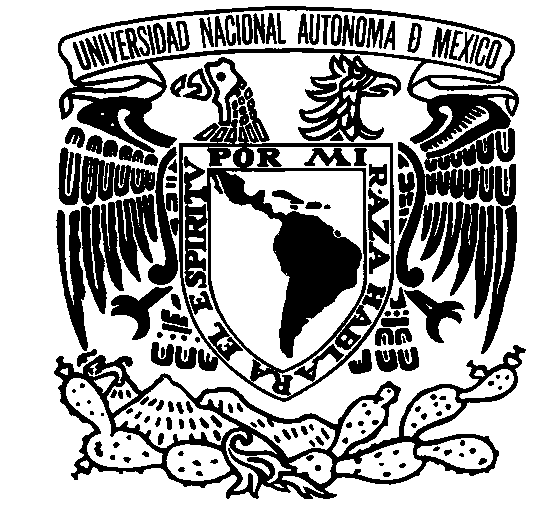 “ZARAGOZA”, UNAMReglamento General de Investigación 2014(Anexo 1)FORMATO DE DICTAMEN DE PROYECTOS DE INVESTIGACIÓNI. DATOS GENERALES	 Titulo del proyecto: ______________________________________________________________    _____________________________________________________________________________Responsable del proyecto: _________________________________________________________Formación académica del responsable del proyecto:     Licenciatura: _______________ Maestría: _________________ Doctorado: ________________Categoría y nivel:_______________________ Carrera o área de adscripción:__________________________Lugar en donde se llevará a cabo la investigación: ______________________________________    _____________________________________________________________________________E-mail:__________________________________II. EVALUACIÓN DEL PROYECTO1. El proyecto incluye todos los apartados del protocolo de investigación, acorde con el método científico.   SI  (   )    NO  (   )Sí su respuesta es negativa especifique los apartados que no fueron incluidos: _______________________________________________________________________________________________2. Título:   Es claro, conciso y preciso. SI  (   )    NO (   )   Es congruente con el objetivo de la investigación.  SI  (   )    NO  (   )   Sí su respuesta es negativa ¿cuál es su recomendación?:_______________________________   _____________________________________________________________________________   _____________________________________________________________________________3. Introducción:    El responsable del proyecto incluye la información relevante para despertar el interés del  lector,     resaltando el “qué, porqué y para qué” de la investigación.  SI  (   )   NO (   )    Sí su respuesta es negativa ¿cuál es su recomendación?:______________________________   _____________________________________________________________________________   _____________________________________________________________________________4. Marco teórico:   La redacción es clara e incluye los  conceptos y  la orientación teórica pertinente para    fundamentar  el proyecto  de Investigación. SI  (   )   NO  (   )     Sí su respuesta es negativa ¿cuál es su recomendación?:_______________________________   _____________________________________________________________________________   _____________________________________________________________________________   Se incluye de manera resumida (6 a 10 cuartillas)  la información relevante y pertinente para    precisar el problema y la hipótesis científica.   SI  (   )   NO  (   )     Sí su respuesta es negativa ¿cuál es su recomendación?:_______________________________   _____________________________________________________________________________   _____________________________________________________________________________   Las referencias bibliográficas son suficientes, pertinentes y actualizadas, y son citadas de    manera correcta   SI  (   )    NO  (   )   Sí su respuesta es negativa ¿cuál es su recomendación?:_______________________________   _____________________________________________________________________________   _____________________________________________________________________________5. Problema:    Se resalta la relevancia de la temática de investigación. SI  (   )    NO  (   )   Sí su respuesta es negativa ¿cuál es su recomendación?:_______________________________   _____________________________________________________________________________   _____________________________________________________________________________   Se incluye de manera implícita o explicita el vacío en el conocimiento teórico. SI  (   )    NO  (   )   Sí su respuesta es negativa ¿cuál es su recomendación?:_______________________________   _____________________________________________________________________________   _____________________________________________________________________________  Se precisa la pregunta de investigación. SI  (   )    NO  (   )   Sí su respuesta es negativa ¿cuál es su recomendación?:_______________________________   _____________________________________________________________________________   _____________________________________________________________________________6. Hipótesis:   La hipótesis establece la relación entre las variables de estudio  y plantea una respuesta tentativa   al problema. SI  (   )    NO  (   )   Sí su respuesta es negativa ¿cuál es su recomendación?:_______________________________   _____________________________________________________________________________   _____________________________________________________________________________7. Objetivos:    Los objetivos inician con verbo en infinitivo, son claros, precisos y congruentes con el problema y      la hipótesis. SI  (   )    NO  (   )   Sí su respuesta es negativa ¿cuál es su recomendación?:_______________________________   _____________________________________________________________________________   _____________________________________________________________________________8. Material y métodos:    En este apartado se incluye el diseño  del estudio, universo de estudio (población o muestra     describiendo el cálculo de la misma) especificando número de sujetos, criterios de inclusión    exclusión y eliminación (en el caso de tratarse de un estudio longitudinal). SI  (   )    NO  (   )    Sí su respuesta es negativa ¿cuál es su recomendación?:_______________________________   _____________________________________________________________________________   _____________________________________________________________________________   Incluye y define con precisión las variables de estudio (lista y operacionalización) acorde con el   problema y la hipótesis. SI  (   )    NO  (   )    Sí su respuesta es negativa ¿cuál es su recomendación?:_______________________________   _____________________________________________________________________________   _____________________________________________________________________________   Describe en forma detallada y correcta las técnicas que se utilizaran, especificando las    características y confiabilidad de  los  instrumentos, capacitación de los evaluadores  y   estandarización de los procedimientos. SI  (   )    NO  (   )   Sí su respuesta es negativa ¿cuál es su recomendación?:_______________________________   _____________________________________________________________________________   _____________________________________________________________________________   Se incluye el diseño estadístico acorde con el tipo y nivel de medición de las variables, así como    el cálculo del tamaño de la muestra (cuando sea pertinente) acorde con el objetivo del estudio.    SI  (   )    NO  (   )   Sí su respuesta es negativa ¿cuál es su recomendación?:_______________________________   _____________________________________________________________________________   _____________________________________________________________________________   En el caso de ser investigación cualitativa propone y específica la metodología adecuada para    el objetivo del proyecto SI (   ) NO (   ) No procede (   )Nota:─Cuando el proyecto de investigación sea de tipo  cualitativa o cuali-cuantitativa o teórica, la metodología deberá adaptarse a los objetivos o propósitos que el investigador pretenda alcanzar, considerando el enfoque teórico-metodológico aceptado en el campo del conocimiento─.  9. Recursos:   Se especifican los recursos humanos, físicos, materiales y financieros necesarios  acorde con los    objetivos del estudio.  SI  (   )    NO  (   )   Sí su respuesta es negativa ¿cuál es su recomendación?:_______________________________   _____________________________________________________________________________   _____________________________________________________________________________10. Cronograma:    Se incluye el cronograma especificando el responsable, la  actividad y el tiempo, acorde con la     grafica de Gantt.  SI  (   )    NO  (   )   Sí su respuesta es negativa ¿cuál es su recomendación?:_______________________________   _____________________________________________________________________________   _____________________________________________________________________________11. Apoyo logístico:     Se específica el apoyo logístico necesario para el proyecto. SI  (   )    NO  (   )   Sí su respuesta es negativa ¿cuál es su recomendación?:_______________________________   _____________________________________________________________________________   _____________________________________________________________________________ 12. Aspectos éticos y legales:     En el proyecto se consideran los aspectos éticos (consentimiento informado, declaración de      Helsinki) y legales implicados. SI  (   )    NO  (   )   Sí su respuesta es negativa ¿cuál es su recomendación?:_______________________________   _____________________________________________________________________________   _____________________________________________________________________________ 13. Referencias bibliográficas:      Las referencias bibliográficas son suficientes y pertinentes para el sustento teórico y       metodológico del proyecto.   SI  (   )    NO  (   )   Sí su respuesta es negativa ¿cuál es su recomendación?:_______________________________   _____________________________________________________________________________   _____________________________________________________________________________   Las referencias bibliográficas listadas se ajustan a los criterios internacionales (Vancouver, APA   o  Harvard) del área en la que se enmarca el proyecto. SI  (   )    NO  (   )   Sí su respuesta es negativa ¿cuál es su recomendación?:_______________________________   _____________________________________________________________________________   _____________________________________________________________________________14. Observaciones:       Anote los señalamientos que considere pertinentes que no se incluyeron en el formato para       mejorar el proyecto de investigación  (puede agregar hojas anexas).      ____________________________________________________________________________     ____________________________________________________________________________     ____________________________________________________________________________     ____________________________________________________________________________     ____________________________________________________________________________     ____________________________________________________________________________     ____________________________________________________________________________     ____________________________________________________________________________     ____________________________________________________________________________III. DICTAMEN DEL PROYECTO SE APRUEBA COMO ESTA: _____________________SE RECOMIENDA UNA REESTRUCTURACIÓN MAYOR: ______________ (debe ser evaluado nuevamente)SE RECOMIENDA UNA REESTRUCTURACIÓN MENOR: ______________ (llevar a cabo correcciones puntuales y no es necesario evaluarlo nuevamente)SE RECHAZA:____________________(tiene graves deficiencias teórico-metodológicas)Nombre del dictaminador: __________________________________________________________Formación académica: ____________________________________________________________Experiencia en investigación: _______________________________________________________Lugar de trabajo: _________________________________________________________________Teléfono: ______________________________E-mail: ___________________________________Fecha: ______________________________  Firma:____________________________________